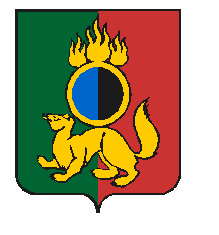 ГЛАВА ГОРОДСКОГО ОКРУГА ПЕРВОУРАЛЬСКПОСТАНОВЛЕНИЕг. ПервоуральскО назначении публичных слушаний по проектурешения Первоуральской городской Думы«О внесении изменений в Правилаземлепользования и застройки территориигородского округа Первоуральск Свердловскойобласти, утвержденные решением Первоуральскойгородской Думы от 26 августа 2010 года № 241»(в ред. от 22 декабря 2011 года № 446, от 28 февраля 2013 года № 33, от 29 мая 2014 года № 144, от 29 мая 2014 года № 145)  Руководствуясь Уставом городского округа Первоуральск, Положением о порядке организации и проведения публичных слушаний в городском округе Первоуральск, утвержденным решением Первоуральского городского Совета от 27 октября . № 130,Глава городского округа ПервоуральскПОСТАНОВЛЯЕТ:1. Вынести на публичные слушания проект решения Первоуральской городской Думы «О внесении изменений в Правила землепользования и застройки территории городского округа ПервоуральскСвердловской области, утвержденные решением Первоуральской городской Думы от 26 августа 2010 года № 241»(в ред. от 22 декабря 2011 года № 446, от 28 февраля 2013 года № 33, от 29 мая 2014 года № 144, от 29 мая 2014 года № 145).2. Управлению архитектуры и градостроительства Администрации городского округа Первоуральск (К.В. Гартману) и контрольно-организационному отделу Администрации городского округа Первоуральск (Т.П. Смоленцевой):1) В срок до 10июня 2014 года опубликовать проектрешения Первоуральской городской Думы «О внесении изменений в Правила землепользования и застройки территории городского округа ПервоуральскСвердловской области», выносимый на публичные слушания, в газете «Вечерний Первоуральск» и разместить на официальном сайте городского округа Первоуральск в сети «Интернет» по адресу: www.prvadm.ru;2) Назначить публичные слушания на 15 июля 2014 года в 18-00 часов в зале заседаний Администрации городского округа Первоуральск (город Первоуральск, ул. Ватутина, д. 41, каб. 335). Регистрация участников публичных слушаний с 17.30 до 18.00;3) Организовать проведение публичных слушаний.3. Управлению архитектуры и градостроительства Администрации городского округа Первоуральск (К.В. Гартману) предоставлять всем заинтересованным лицам информацию для ознакомления с проектомрешения Первоуральской городской Думы «О внесении изменений в Правила землепользования и застройки территории городского округа ПервоуральскСвердловской области».4. Замечания и предложения по проекту решения Первоуральской городской Думы «О внесении изменений в Правила землепользования и застройки территории городского округа ПервоуральскСвердловской области» с указанием фамилии, имени, отчества, контактного телефона, наименования организации, уполномоченного лица и контактного телефона необходимо направлять в письменном виде по адресу: г. Первоуральск, ул. Советская, д. 1, Управление архитектуры и градостроительства Администрации городского округа Первоуральск в срок до 15 июля 2014 года с 8.30 часов до 16.00 часов, понедельник - пятница.5. Утвердить состав комиссии по организации и проведению публичных слушаний согласно приложению.6. Настоящее постановление опубликовать в газете «Вечерний  Первоуральск» и разместить на официальном сайте городского округа Первоуральск в сети «Интернет» по адресу: www.prvadm.ru.7. Контроль за исполнением настоящего постановления возложить на заместителя Главы Администрации по экономическому развитию и финансам Л.Л. Гункевича.Глава городского округа Первоуральск                                                Н.Е. КозловПриложение                                                                                         Утвержденпостановлением Главыгородского округа Первоуральск от 06.06.2014 г. №22СОСТАВкомиссии по организации и проведению публичных слушаний попроекту решения Первоуральской городской Думы «О внесении изменений в Правила землепользования и застройки территории городского округа Первоуральск Свердловской области»Солдатов Д.В. – заместитель Главы Администрации городского округа Первоуральск по муниципальному управлению.Гичкина Н.З. – управляющий делами Администрации городского округа Первоуральск.Гункевич Л.Л. – заместитель ГлавыАдминистрации городского округа Первоуральскпо экономическому развитию и финансам.Крючков Д.М. - председатель комитета по правовой работе и муниципальной службеАдминистрации городского округа ПервоуральскСмоленцева Т.П. – начальник контрольно-организационного отдела Администрации городского округа Первоуральск.Гладкова С.Ю. – начальник финансового Управления Администрации  городского округа Первоуральск.Козлов Н.Е. – Глава городского округа Первоуральск.СафиуллинМ.А. – заместитель председателя Первоуральской городской Думы.Чертищев В.Г. - председатель комитета по градообразующей политике Первоуральской городской Думы. Гартман К.В. – начальник Управления архитектуры и градостроительстваАдминистрации городского округа Первоуральск. Максименко Т.А. – председатель комитета по управлению имуществомАдминистрации  городского округа Первоуральск. Пашаев В.В. – начальник отдела по управлению земельными ресурсамикомитета по управлению имуществомАдминистрации  городского округа Первоуральск. Гайдуков С.С. – начальник Управления жилищно-коммунального хозяйства и строительства Администрации городского округа Первоуральск. Пономарева А.В. – директор Первоуральского муниципального казенного учреждения «Кадастровая палата». Кумова С.Г. – и. о. директора Первоуральского муниципального бюджетного учреждения «Экологический фонд городского округа Первоуральск».РОССИЙСКАЯ  ФЕДЕРАЦИЯСВЕРДЛОВСКАЯ  ОБЛАСТЬПЕРВОУРАЛЬСКАЯ  ГОРОДСКАЯ  ДУМАРЕШЕНИЕ                                                                                                 проектот ____________                                                  № _______О внесении изменений в Правила землепользованияи застройки территории городского округаПервоуральск Свердловской области,утвержденные решением Первоуральской городскойДумы от 26 августа 2010 года № 241(в ред. от 22 декабря 2011 года № 446, от 28 февраля 2013 года № 33, от 29 мая 2014 года № 144, от 29 мая 2014 года № 145)В целях соблюдения прав и законных интересов жителейгородского округаПервоуральск, создания условий для устойчивого развития территорий, сохранения окружающей среды и объектов культурного наследия, создания условий для привлечения инвестиций и в соответствии со статьями 31-33 Градостроительного кодекса Российской Федерации от 29 декабря 2004 года № 190-ФЗ,рассмотрев протокол и заключение о результатах публичных слушаний, руководствуясь статьей 23 Устава городского округа Первоуральск, Первоуральская городская Дума         РЕШИЛА:1. Внести в часть II карты градостроительного зонирования Правил землепользования и застройки территории городского округа Первоуральск Свердловской области, утвержденные решением Первоуральской городской Думы от 26 августа 2010 года № 241 (в ред. от 22 декабря 2011 года № 446, от 28 февраля 2013 года № 33, от 29 мая 2014 года № 144, от 29 мая 2014 года № 145), следующие изменения:1) город Первоуральск: заменить зону Р(Г)-1 на зону П-4, в  на юго-запад от электроподстанции «Гологорка» (напротив ж/д пл. «Ново-Талица»), участок с кадастровым номером 66:58:0116001:436, площадью , аренда под проектирование и строительство производственной базы по изготовлению строительных материалов, ГПЗУ № 10/2012 г. (Приложение 1);2) город Первоуральск: заменить зону Р(Г)-1 на зону П-4, в районе газонаполнительной станции (напротив ж/д пл. «Ново-Талица»), участок с кадастровым номером 66:58:0116001:440, площадь , аренда под проектирование и строительство производственной базы для складирования строительных материалов, ГПЗУ № 30/2012 г. (Приложение 2);3) город Первоуральск: заменить зону Р-1 на зону КС-3, ул. Фурманова, в  на юг от дома 14, участок с кадастровым номером 66:58:0120001:382, площадь , ГПЗУ № 61/2012г., ММВК от 21.12.2012 г. (Приложение 3);4) город Первоуральск: заменить зоны ЗОП и Р-1 на зону ОД(К), ул. Вайнера, в  на юго-запад от дома 77, участок с кадастровым номером 66:58:0106001:258, площадь 3800 кв. м, аренда, под проектирование и строительство многоуровневого паркинга с комплексом обслуживания, ММВК от 14.12.2012 г., корректировка ошибки в протоколе (Ж-1 в зону ОД(К)). (Приложение 4);5) город Первоуральск: заменить зону СХ-4 на зону П-5, ул. Дружбы, в 16 м на восток от д. 1А, участки с кадастровыми номерами: 66:58:0116001:470, площадью 4912 кв. м и 66:58:0116001:393, площадью 9550 кв. м, изменение вида использования с «для тепличного комбината» на вид «для размещения производственных и административных зданий», ММВК от 14.12.2012 г. (Приложение 5);6) город Первоуральск: заменить зону Ж-3 на зону ОД(С-1), ул. Талица, 7, под участком ориентировочной площадью 4000 кв. м, переданном в субаренду под строительство магазина строительных материалов, ММВК от 14.12.2012 г. (Приложение 6);7) город Первоуральск: заменить зону Ж-4 на зону ОД(К), ул. Береговая, территория, прилегающая к строящемуся зданию торгово-развлекательного центра, ММВК от 14.12.2012 г. (Приложение 7); 8) город Первоуральск: заменить зону ОД(С-1) на зону ОД(С-4), пр-кт Ильича, в 36 м на юго-запад от д. 28А, участок с кадастровым номером 66:58:0116002:491, площадью 6436 кв. м, изменение вида использования с «под проектирование и строительство гостиничного комплекса» на вид «для размещения культовых зданий», ММВК от 07.12.2012 г. (Приложение 8);9) город Первоуральск: заменить зону ЗОП на зону ОД(К), ул. Калинина, в 20 м на юго-запад от дома 72,участок с кадастровым номером 66:58:0119005:66, площадью 800 кв.м, аренда (2009 г.) под строительство магазина продовольственных товаров, ГПЗУ № 12/2012 г. на здание магазина. (Приложение 9);10) город Первоуральск: заменить зону Ж-3 на зону Ж-4, ул.Комсомольская, 5А, участок с кадастровым номером 66:58:0116002:432, площадью 2115 кв. м и прилегающая территория, аренда под строительство многоэтажного многоквартирного жилого дома, ММВК от 05.10.2012 г. (Приложение 10);11) город Первоуральск: заменить зоны КС-2, Р-1 на зону КС-3, участок с кадастровым номером 66:58:0101001:106, площадью 7213 кв. м, предоставлен в аренду (2010 г.) под проектирование и строительство производственной базы, ГПЗУ № 39/2012 г. (Приложение 11);12) город Первоуральск: заменить зону СХ-4 на зону П-5, ул. Дружбы, в 16 м на восток от дома 1А, участок с кадастровым номером 66:58:0116001:453, площадью 4000 кв. м, право собственности «для тепличного комбината», ГПЗУ № 38/2012 г. на здание парка по ремонту и обслуживанию сельхозоборудования с АБК. (Приложение 12);13) город Первоуральск: заменить зону ОД(С-3) на зону Ж-3, участок с кадастровым номером 66:58:0113004:0083, площадью 6241кв. м., ул. Физкультурников.(Приложение 13);14) город Первоуральск: заменить зону Р-1, ЗОП на зону КС-5, ул. Вайнера, в 32 м на северо-запад от д. 70, шиномонтажная мастерская. (Приложение 14);15) город Первоуральск, ул. Талица, 2:заменить зону ОД(С-1), П(З)-4, Ж-1 на зону ОД(К), участок с кадастровым номером 66:58:0120004:629, под проектирование и строительство автосалона с автосервисом.(Приложение 15);16) город Первоуральск:заменить зону Ж-3 на зону Ж-4, в 38 метрах на запад от дома 19 по пр-кту Космонавтов, площадью 1500 кв. м, под строительство подземного паркинга. (Приложение 16);17) город Первоуральск: заменить зону ЗОП, Ж-1, КС-3 на зону ОД(С)-3, в 37 м. на юго-восток от дома 100 по ул.Береговая 1-я, под строительство автопаркинга.(Приложение 17);18) город Первоуральск: заменить зоны ЗОП, И-3(1) на зону Т.2-3, Корабельный проезд, район неработающего переезда, под строительство мини-АЗС, решение ММВК от 22.04.2013 г.(Приложение 18);19) город Первоуральск: заменить зону ЗОП на зону Т.2-3, ш. Московское, за ООО "Электромонтаж», под строительство мини-АЗС, решение ММВК от 22.04.2013 г.(Приложение 19); 20) город Первоуральск: заменить зону ОД(С-1) на зону Ж-2, ул. Ильича, участок жилой застройки от дома 17 до дома 25.(Приложение 20);21) город Первоуральск: заменить зону ОД(С-5) на зону Ж-4, участок с кадастровым номером 66:58:0120001:427, ул. Зои Космодемьянской, 11, на основании заявления.(Приложение 21);22) город Первоуральск: заменить зону ЗОП, Р-1 на зону Ж-1, в продолжении ул. Тургенева, для индивидуальной жилой застройки.(Приложение 22);23) город Первоуральск: заменить зоны Р-1 на зону Ж-2, под размещение малоэтажной жилой застройки по ул. Трактовая - ул. Народной Стройки на основании подготовки ГПЗУ (северо-западная часть жилого района «Чусовской»). (Приложение 23);24) поселок Билимбай: заменить зону Ж-4 на зону ОД (К), ул. Ленина, 81, участок с кадастровым номером 66:58:1301008:366, площадью 754 кв. м., под незавершенное строительство.(Приложение 24);25) поселок Билимбай: заменить зону П-3 на зону Р-3, в районе отвалов Билимбаевского рудника, участок с кадастровым номером 66:58:1301009:242, площадью 8561 кв. м, договор аренды № 3439-К от 06.06.2011 г, под проектирование оздоровительного комплекса. (Приложение 25);26) поселок Билимбай: заменить зону ОДС-3 на зону Т-2, участок с кадастровым номером 66:58:1301007:63, площадью 6619 кв. м., право собственности под проектирование и строительство автозаправочного комплекса, ГПЗУ № 8/2012 г. (Приложение 26);27) поселок Билимбай: заменить зону Ж-1 на зону Т-2, участок с кадастровым номером 66:58:1301002:523, площадью 2970кв. м., предоставлен в аренду (2011 г.) под проектирование и строительство автокомплекса, ГПЗУ № 43/2012 г. (повторно).(Приложение 27); 28) поселок Билимбай: заменить зону Ж-2 на зону ОД(К), участок с кадастровым номером 66:58:1301005:430, площадью 814кв. м., (изменение вида использования с «под жилой дом для индивидуального жилищного строительства» на вид «под предприятие торговли, общественного питания и бытового обслуживания»), ул. Ленина, 100.(Приложение 28);29) деревня Извездная: заменить зону Ж-2 на зону Ж-1, ул. Трактовая, нечетная сторона.(Приложение 29);30) поселок Коуровка: заменить зону Р-2 на зону Р-3, северная часть поселка, согласно планового материала Проекта генерального плана. (Приложение 30);31) поселок Новоуткинск: заменить зоны Ж-1, СХ-4 на зону П-4, участок с кадастровым номером 66:58:1101001:344, площадью 2975 кв. м., предоставлен в аренду (2011 г.), для производственных целей (ленточная пилорама), ГПЗУ № 50/2012 г.(Приложение 31);32) село Слобода: заменить зону Р-2 на зону Р-3, юго-восточная часть села,согласно планового материала Проекта генерального плана. (Приложение 32);33) деревня Старые Решеты: заменить зону Р-2 на зону Ж-2, ул. Пушкина, за домом 64. (Приложение 33);34) поселок Флюс: заменить зону Р-2 на зону Ж-2, ул. Линейная, 30А, решение ММВК от 08.02.2013 г.(Приложение 34); 35) в западном направлении от деревни Хомутовка, с южной стороны примыкает к реке Вторая Листвянка, ДПК «Хуторок», заменить зону Н-2 на зону СХН-1, участок с кадастровым номером 66:58:2803001:337, площадью 33001кв. м., с вида "для ведения сельского хозяйства" на "дачное строительство", решение ММВК от 24.05.2013 г.(Приложение 35); 36) северо-восточнее участка, расположенного к северу от ж/д площадки Новоалексеевка (межселенная территория), заменить зону СУ на зону СХН-1, участок с кадастровым номером 66:58:2902001:532, под дачное строительство.(Приложение 36); 37) с севера и востока пруда на реке Шайтанка (в 1500м от ФОК им. Гагарина): заменить зону СУ на зону СХН-1, участки с кадастровыми номерами: 66:58:2902001:474, 66:58:2902001:475, 66:58:2902001:313, с вида "для ведения сельского хозяйства" на "дачное строительство", решение ММВК от 15.02.2013 г.(Приложение 37);38) севернее поселка Канал: заменить зону СУ на зону СХН-1, участок с кадастровым номером 66:58:2902060:205, с вида "для ведения сельского хозяйства" на "дачное строительство", решение ММВК от 14.12.2012 г.(Приложение 38); 39) севернее поселка Канал: заменить зону СУ на зону СХН-1, участок с кадастровым номером 66:58:2902060:204, с вида "для ведения сельского хозяйства" на "дачное строительство", решение ММВК от 14.12.2012 г.(Приложение 39); 40) севернее поселка Канал: заменить зону СУ на зону СХН-1, участок с кадастровым номером 66:58:2902060:59, с вида "для ведения сельского хозяйства" на "дачное строительство", решение ММВК от 14.12.2012 г.(Приложение 40);41) севернее поселка Канал: заменить зону СУ на зону СХН-1, участок с кадастровым номером 66:58:2902060:203, с вида "для ведения сельского хозяйства" на "дачное строительство", решение ММВК от 14.12.2012 г.(Приложение 41); 42) поселок Канал: заменить зону СУ на зону СХН-1, участок с кадастровым номером 66:58:2902060:70, площадью 18121кв.м., изменение вида использования с «для ведения садоводства» на «дачное строительство», решением ММВК от 27.07.2012 г.(Приложение 42);43) в 800 м на юго-запад от села Новоалексеевское: заменить зону Рн-1 на зону Рн-2, кадастровый номер 66:58:2902019:278, площадью 20961кв.м., право собственности для ведения сельского хозяйства.(Приложение 43);44) село Новоалексеевское: заменить зоны СУ, ГЛФ, Т-1, Т-2 на зону П, ул. 8 Марта, в 1555м на юго-восток от дома 37, участок с кадастровым номером 66:58:2902030:78, площадью 189902кв. м, право собственности «для ведения сельского хозяйства», изменение категории земельного участка с «земли сельскохозяйственного назначения» на категорию «земли промышленности…» и вида разрешенного использования участка с вида «для ведения сельского хозяйства» на вид «для строительства и эксплуатации склада продовольственных и не продовольственных товаров с объектами автотранспортного предприятия».(Приложение 44); 45) г. Первоуральск, ФАД «Екатеринбург-Пермь» 54 км, заменить зоны СУ, Т-2 на зону П, участок с кадастровым номером 66:58:2803001:335, площадью 6600 кв. м, изменение категории земельного участка с «земли сельскохозяйственного назначения» на категорию «земли промышленности…», с изменением вида разрешённого использования с «для ведения сельского хозяйства» на новый вид использования «для размещение объектов дорожного сервиса». (Приложение 45).2. Опубликовать настоящее решение в «Вестнике Первоуральской городской Думы» и обнародовать на сайте Первоуральской городской Думы (www.prvduma.ru).3. Контроль исполнения настоящего решения возложить на комитет по градообразующей политике (В.Г. Чертищев).Глава городского округа Первоуральск			   Н.Е.Козлов06.06.2014№22